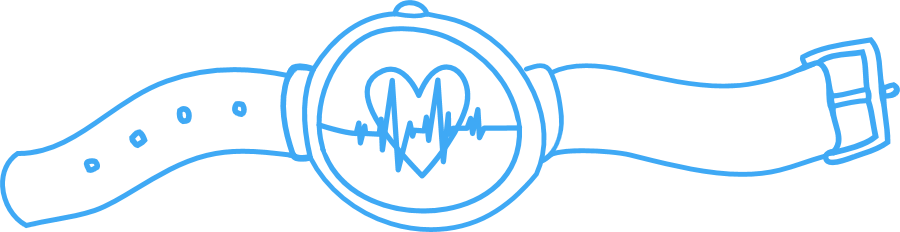  Ammattikampuksen opiskelijoiden käytössä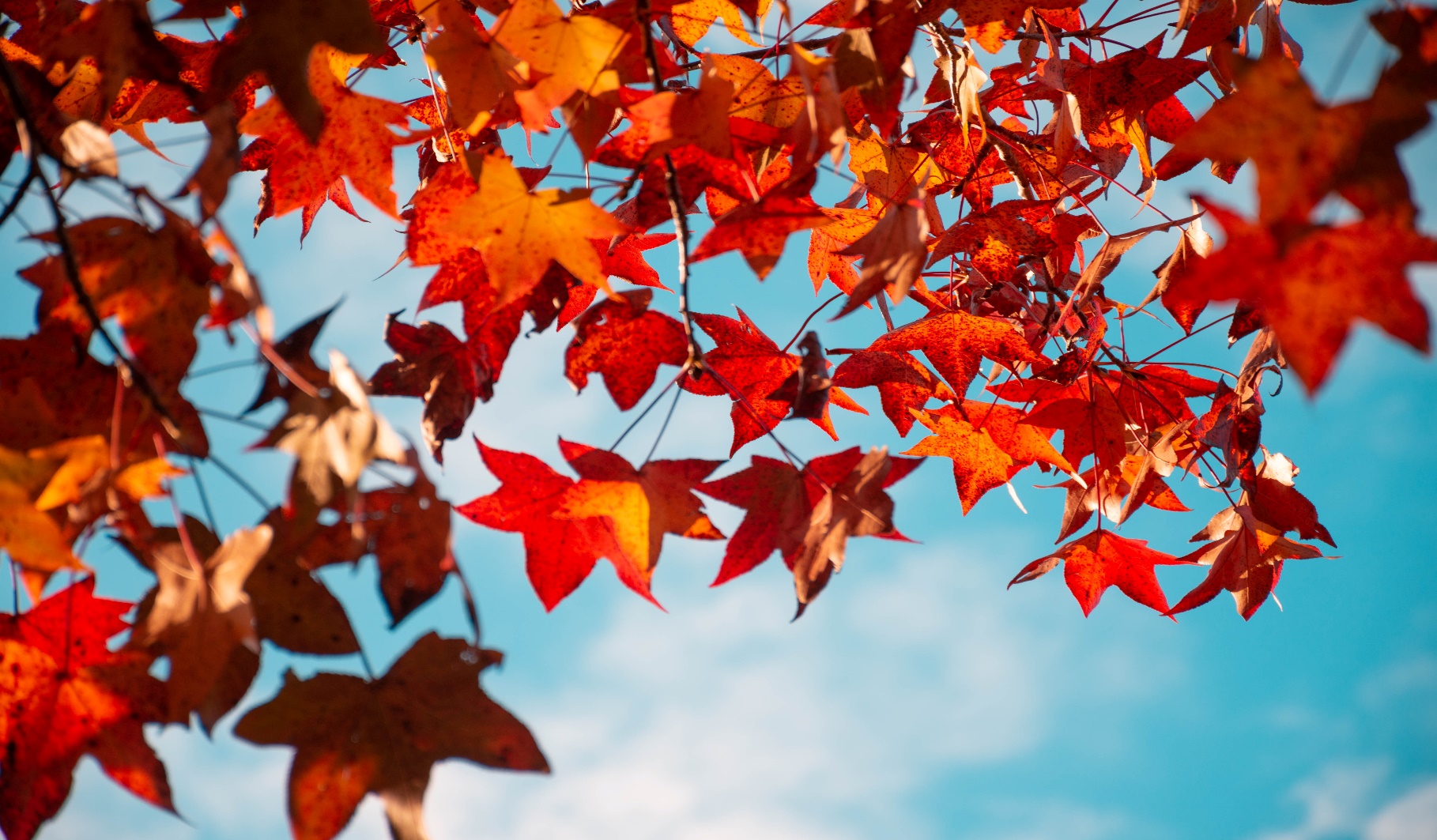 Psyykkari, mielenterveyteen erikoistunut terveydenhoitaja/sairaanhoitaja Sari Kola
Närvilänkatu 8, 67100 Kokkola, 040 806 5427, sari.kola@soite.fiPsyykkari, mielenterveyteen erikoistunut terveydenhoitaja/sairaanhoitaja Jonna Vakkuri
Närvilänkatu 8, E119, 67100 Kokkola, 040 804 2853, jonna.vakkuri@soite.fiKeskiviikkoisin E131, perjantaisin E119. Ohjaus terkkojen tai kuraattoreiden kautta sama kohderyhmä kuin Sari Kolalla.Nuoriso-ohjaaja etsivä nuorisotyö Leena Salmuleena.salmu@kokkola.fi, 040 4882 968Närvilänkatu 8, 67100 Kokkola, E119 MA ja TOTalonpojankatu 6, 67100Valo 242 B TI JA KEAsuntolaohjaaja Matti Kuusela
044 725 0127, matti.kuusela@kpedu.fi
Närvilänkatu, 67100 Kokkola Toisen asteen koordinaattori, VALPAS-opo Terhi Petäjä terhi.petaja@kpedu.fi, 044 725 0721Närvilänkatu 8, 67100 KokkolaYhdessä voimaa opintoihin -hankeAmmattikoutsi Janika Kupila, 044 725 0144Valmentaja Salla Taskila, 040 547 9925Hakakatu 15-17 as. 4, 67100 KokkolaNUOTAN työntekijä tulee kerran kuukaudessa pitämään vastaanottoa opiskelijoille kampushallille.Ajankohdat ovat seuraavat:5.10. klo 12-149.11. klo 12-14 14.12. klo 12-14 

Kuraattorit, terveydenhoitajat ja psyykkari (+ muu  oppilashuolto)  voivat varata aikoja kampushallin terveydenhoitajien kautta.Keski-Pohjanmaan ammattiopisto / AmmattikampusHyvinvointialatTerveydenhoitaja Carita Hilli
carilta.hilli@soite.fi, 044 730 7951Teknologiakatu 8, 67100 Kokkola. 
Aamuvastaanotto ma-pe klo 8-11Opinto-ohjaaja Heli Kärnä
heli.karna@kpedu.fi, 044 7250 501

Närvilänkatu 8, 6100 KokkolaOpinto-ohjaaja Jaana Sinko
jaana.sinko@kpedu.fi, 040 807 3562

Närvilänkatu 8, 67100 Kokkola Kuraattori Simo Säippä 
simo.saippa@kpedu.fi, 044 780 9046Närvilänkatu 8, 67100 Kokkola Erityisopettaja Marja Aho 
marja.aha@kpedu.fi, 040 808 5098Närvilänkatu 8, 67100 Kokkola Erityisopettaja Auli Saari
auli.saari@kpedu.fi, 044 725 0509Närvilänkatu 8, 67100 KokkolaPsykologi Johanna Puumala 
johanna.puumala@kpedu.fi, 040 806 5352Teknologiakatu 8, 67100 KokkolaKeski-Pohjanmaan ammattiopisto / Ammattikampus Tieto- ja viestintätekniikka, tieto- ja tietoliikennetekniikka, media-ala, tekninen suunnittelu, prosessi- ja laboratorioalaTerveydenhoitaja Kati Vertanen
Teknologiakatu 8, 67100 Kokkola
kati.vertanen@soite.fi, 040 804 5600 
Aamuvastaanotto ma-pe klo 8-11Erityisopettaja Tarja Peltoniemi
Talonpojankatu 6, 67100 Kokkola
tarja.peltoniemi@kpedu.fi, 044 725 0848Opinto-ohjaaja Elisa Koivukoski, Prosessi- ja laboratorioala, sähkö- ja automaatioala
Talonpojankatu 6, 67100 Kokkola
elisa.koivukoski@kpedu.fi, 040 808 5073Opinto-ohjaaja Tarja Peltoniemi, IT- ja media-ala
Talonpojankatu 6, 67100 Kokkola
tarja.peltoniemi@kpedu.fi, 044 725 0848Kuraattori Sanna Pajukoski
Närvilänkatu 8, 67100 Kokkola
sanna.pajukoski@kpedu.fi, 040 806 8212Psykologi Jetta Aarnio
Teknologiakatu 8, 67100 Kokkola
jetta.aarnio@kpedu.fi, 040 806 5997Keski-Pohjanmaan ammattiopisto / AmmattikampusRuoka- ja puhtauspalveluala, liiketoiminnan ala, turvallisuusalaTerveydenhoitaja Mervi Hautamäki, ruoka- ja puhtauspalveluala, liiketoiminnan ala, turvallisuusala
mervi.hautamaki@soite.fi, 044 730 7636Teknologiakatu 8, 67100 Kokkola
Aamuvastaanotto ma-pe klo 8-11​​​​​Opinto-ohjaaja Marjo Tilus, ruoka- ja puhtauspalveluala
marjo.tilus@kpedu.fi, 040 808 5509
Närvilänkatu 8, 67100 Kokkola Opinto-ohjaaja Tapio Oinas, liiketoiminnan ala, turvallisuusala
tapio.oinas@kpedu.fi, 040 808 5090
Närvilänkatu 8, 67100 Kokkola
Erityisopettaja Anita Reijonen, ruokapalveluala
Närvilänkatu 8, 67100 Kokkola, 040 808 5531, anita.reijonen@kpedu.fiErityisopettaja Marja-Leena Stenberg, elintarvikeala
marja.leena.stenberg@kpedu.fi, 044 725 0173
Närvilänkatu 8, 67100 KokkolaErityisopettaja Laura Nygård, liiketoiminnan ala
laura.nygard@kpedu.fi, 044 725 0415
Närvilänkatu 8, 67100 KokkolaKuraattori Marika Levijoki, liiketoiminnan ala, turvallisuusala
marika.levijoki@kpedu.fi, 040 806 8211
Närvilänkatu 8, 67100 KokkolaKuraattori Simo Säippä, ruoka-ja puhtausalanNärvilänkatu 8, 67100 Kokkola, 044 780 9046, simo.saippa@kpedu.fiPsykologi Jetta Aarnio 
jetta.aarnio@kpedu.fi, 040 806 5997
Teknologiakatu 8, 67100 Kokkola
Keski-Pohjanmaan ammattiopisto / AmmattikampusRakennusalat, kone- ja tuotantotekniikka, 
auto- ja logistiikka-alat Terveydenhoitaja Emma Juuri-Oja
Teknologiakatu 8, 67100 Kokkola, Aamuvastaanotto 8-11
emma.juuri-oja@soite.fi, 044 725 0141Opinto-ohjaaja Evelina Tyynelä
Närvilänkatu 8, 67100 Kokkola
evelina.tyynela@kpedu.fi, 040 807 3579Opinto-ohjaaja Jouni Mantila, teollisuus- ja logistiikka-alat
Talonpojankatu 8, 67100 Kokkola
jouni.mantila@kpedu.fi, 044 725 0175Opinto-ohjaaja Eliisa Koivukoski, prosessi- ja laboratorioala, sähkö- ja automaatioala
Talonpojankatu 6, 67100 Kokkola, 040 808 5073Erityisopettaja Leena Hietalahti, rakennusalat, YTOT
Talonpojankatu 10, 67100 Kokkola
leena.hietalahti@kpedu.fi, 044 725 0156Erityisopettaja Annika Nygren, teollisuus- ja logistiikka-alat
Talonpojankatu 8, 67100 Kokkola
annika.nygren@kpedu.fi, 040 808 5015Kuraattori Sanna Pajukoski
Närvilänkatu 8, 67100 Kokkola
sanna.pajukoski@kpedu.fi, 040 806 8212Psykologi Jetta Aarnio
Teknologiakatu 8, 67100 Kokkola
jetta.aarnio@kpedu.fi, 040 806 5997Tuva – tutkintoon valmentava koulutusTerveydenhoitaja Mervi Hautamäki, ruoka- ja puhtauspalveluala, liiketoiminnan ala, turvallisuusala
Teknologiakatu 8, 67100 Kokkola, 044 730 7636, mervi.hautamaki@kpedu.fiOpettaja Ann-Louise Känsälä
Närvilänkatu 8, 67100 Kokkola, 040 808 5534, ann-louise.kansala@kpedu.fiErityisopettaja Anita Reijonen
Närvilänkatu 8, 67100 Kokkola, 040 808 5531, anita.reijonen@kpedu.fiErityisopettaja Kent Rönnqvist
Närvilänkatu 8, 67100 Kokkola, 044 725 0787, kent.ronnqvist@kpedu.fiOpinto-ohjaaja Marjo Tilus, ruoka- ja puhtauspalveluala
Närvilänkatu 8, 67100 Kokkola, 040 808 5509, marjo.tilus@kpedu.fiKuraattori Simo Säippä
Närvilänkatu 8, 67100 Kokkola, 044 780 9046, simo.saippa@kpedu.fiKoulupsykologi Minna Lehtola, Tuva, Kälviä, Luovi
Närvilänkatu 8, Teknologiakatu 8, 67100 Kokkola, 040 806 5996, minna.lehtola@edu.kokkola.fiKeski-Pohjanmaan ammattiopisto / Keski-Pohjanmaan kansanopistoKälviän toimipaikka 
Opistontie 1, 68300 KälviäTerveydenhoitaja Pirjo Pura, 044 730 7677,  pirjo.pura@soite.fi Opinto-ohjaaja Lasse Kahelin, 044 725 0731Asuntolaohjaaja Satu Mäkinen, 040 808 5039 Kuraattori Simo Säippä, 044 780 9046 Psykologi Minna Lehtola, 040 806 5996Keski-Pohjanmaan ammattiopisto, Luonnonvara-ala, KannusKannuksen toimipaikka 
Ollikkalankatu 3, 040 804 2620Terveydenhoitaja Johanna Autio
040 804 2620, johanna.autio@soite.fiViikoittain avoin vastaanottoaika opistolla kahtena tai kolmena päivänä viikossa (yleensä, ma, ti, to) iltapäivisin klo 14-16Opinto-ohjaajat Eija Mäki-Ullakko
044 725 0637, maatalousalan pt., (jatkuva haku), seminologin at., tuotantoeläintenhoidon at.Opinto-ohjaaja Jari Orjala
044 725 0630, maatalousalan pt. Opinto-ohjaaja Pirita Pärssinen
044 725 0652, eläintenhoitoSuunnittelija Suvi Hirvikoski 
040 359 6247, metsäalaErityisopettaja ja Helppi Tytti Lintenhofer
044 725 0645Kuraattori Mari Kurikkala
044 474 5427Asuntolaohjaaja Tommi Lapinjoki
044 725 0618Keski-Pohjanmaan ammattiopisto, Luonnonvara-alaKaustisen toimipaikka
Raviradantie 36 B, 69600 KaustinenTerveydenhoitaja Pirjo Pura, 044 730 7677, pirjo.pura@soite.fi
Käynti sovitusti. Opinto-ohjaaja Riikka Lasanen, riikka.lasanen@kpedu.fi, 044 725 0666 Kuraattori Niina Hietala, 050 308 7377 Asuntolaohjaaja Veera Vekola, 044 725 0609 Keski-Pohjanmaan ammattiopisto, Luonnonvara-alaPerhon toimipaikka 
Haanentie 26, 69950 Perho

Terveydenhoitaja Jenna Alaspää, 040 804 3620, jenna.alaspaa@soite.fi  
Vastaanotto yläkoululla puhelinaika ma-pe 8-9Opinto-ohjaaja, Lähiamis-koordinaattori Riikka Lasanen 
044 725 0666, riikka.lasanen@kpedu.fiKuraattori Riikka Kanniainen
040 765 9915, riikka.kanniainen@kpedu.fi